Automotive Technology 6th EditionChapter 108 – Machining Brakes Drums and RotorsLesson PlanCHAPTER SUMMARY: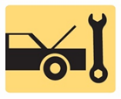 1. Brake drums, brake drum and rotor damage, and brake drum distortion2. “Machine to” versus “discard”, machining brake drums, and disc brake rotors3. Disc brake rotor distortion, carbon-ceramic rotors, and disc brake rotor thickness4. When the rotors should be machined, rotor finish, qualifying a brake lathe5. Machining a disc brake rotor and on-the-vehicle rotor machining_____________________________________________________________________________________OBJECTIVES: 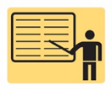 1. Describe the types of brake drums. 2. Explain the factors that cause rotor damage. 3. Discuss brake drum distortion and removal. 4. Explain how to machine a brake drum and when a brake drum should be discarded. 5. Explain the procedure for machining disc brake rotor. 6. Discuss disc brake rotors and causes of rotor distortion. 7. This chapter will help prepare for the Brakes (A5) ASE certification test content area “C” (Drum Brake Diagnosis and Repair) and “D” (Disc Brake Diagnosis and Repair). 8. Explain when to machine a disk brake rotor, and discuss rotor thickness and finish. 9. Explain the procedure for qualifying a brake lathe.____________________________________________________________________________________RESOURCES: (All resources may be found at http://www.jameshalderman.com) Internet access required to hyperlink.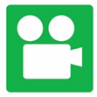 1. Task Sheet ASE (A5-C-2) P-1, (A5-C-3) P-1: Brake Drum Service2. Task Sheet ASE (A5-D-6) P-1, (A5-D-7) P-1, (A5-D-8) P-1, (A5-D-9) P-1: Brake Rotor Service3. Chapter PowerPoint 4. Chapter Crossword Puzzle and Word Search 5. Videos: (A5) Brakes Videos6. Animations: (A5) Brakes Animations____________________________________________________________________________________ACTIVITIES: 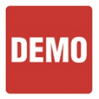 1. Task Sheet ASE (A5-C-2) P-1, (A5-C-3) P-1: Have students complete Brake Drum Service Task Sheet.2. Task Sheet ASE (A5-D-6) P-1, (A5-D-7) P-1, (A5-D-8) P-1, (A5-D-9) P-1: Have students complete Brake Rotor Service Task Sheet.         _____________________________________________________________________________________ASSIGNMENTS: 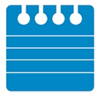 1. Chapter crossword and word search puzzles. 2. Complete end of chapter 10 question quiz. _____________________________________________________________________________________CLASS DISCUSSION: 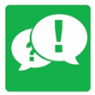 1. Review and group discussion chapter Frequently Asked Questions and Tech Tips sections. 2. Review and group discussion of the five (5) chapter Review Questions._____________________________________________________________________________________Automotive Technology 6th EditionChapter 108 – Machining Brakes Drums and RotorsLesson PlanNOTES AND EVALUATION: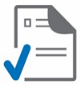 _____________________________________________________________________________________